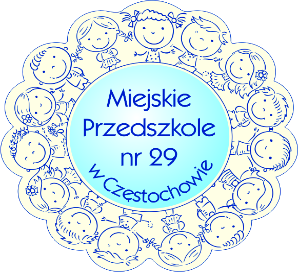 MP29.021.18.2018ZARZĄDZENIE  nr 18 /2018Dyrektora Miejskiego Przedszkola nr 29 w Częstochowiez dnia  31.08.2018 r.w sprawie przestrzegania polityki bezpieczeństwa przetwarzania danych osobowychw Miejskim Przedszkolu nr 29  w CzęstochowieNa podstawie:Ustawy z dnia 10 maja 2018 r o ochronie danych osobowych  (Dz.U. z 2018 r. poz. 1000)  oraz Ustawy Prawo  oświatowe  (Dz. U. z 2018 r. poz. 996) zarządzam co następuje:§ 1Zabrania się pozostawiania bez zabezpieczenia: komputera, dzienników zajęć i innej dokumentacji przebiegu nauczania i zawierającej dane osobowe w salach na biurku, po zakończonej pracy.§ 2Nauczyciel opuszczający salę zajęć, zobowiązany jest do zabrania ze sobą dziennika, odniesienia do pokoju nauczycielskiego lub przekazania nauczycielowi, który ma zajęcia                         z grupą przedszkolną, do rąk własnych.§ 3Dzienniki zajęć, dokumentacja przebiegu nauczania i zawierająca dane osobowe przechowywane są tylko w szafkach do tego celu przeznaczonych.§ 4Zabrania się przekazywania, udostępniania pozyskanych danych osobom do tego nieupoważnionym.§ 5Niezastosowanie się do zarządzenia będzie traktowane jako naruszenie przyjętych w placówce zasad ochrony danych osobowych i procedur Polityki bezpieczeństwa i skutkować będzie wymierzeniem kary porządkowej.§ 6Każdy pracownik korzysta z dostępu do danych tylko w zakresie w jakim został upoważniony.§ 7Wykonanie zarządzenia powierza się wszystkim upoważnionym do przetwarzania              danych osobowych i dokumentacji przebiegu nauczania.§ 8Zarządzenie wchodzi w życie z dniem podpisania.(-) Ewa GrygielDyrektorMiejskiego Przedszkola nr 29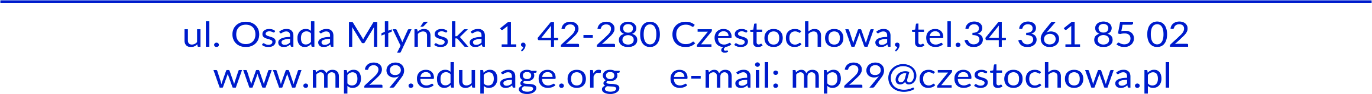 